UMW/AZ/PN–132/18                                                               	       	 Wrocław, 14.12.2018 r.NAZWA POSTĘPOWANIA  Dostawa urządzeń laboratoryjnych i diagnostycznych na potrzeby jednostek organizacyjnych 
Uniwersytetu Medycznego we Wrocławiu.Odpowiedzi na pytania Wykonawców Zamawiający niniejszym odpowiada na pytanie dotyczące Specyfikacji Istotnych Warunków Zamówienia (Siwz), zadane przez Wykonawców:Dotyczy Część A – Dostawa zamrażarki niskotemperaturowej na potrzeby Katedry i  Zakładu Medycyny Społecznej Uniwersytetu Medycznego we WrocławiuPytanie 1.Czy Zamawiający dopuści zamrażarkę niskotemperaturową o pojemności 830 litrów oraz wymiarach zewnętrznych (szer. x gł. x wys.) 1080x821x2012 mm? Przy mniejszej głębokości i nieznacznie większej szerokości i wysokości oferujemy Zamawiającemu urządzenie o większej pojemności. Jeśli nie, proszę o wyjaśnienie.Odpowiedź:Zamawiający nie dopuszcza. Zaproponowane przez Wykonawcę wymiary zamrażarki wymuszałyby konieczność ingerencji w meble laboratoryjne posiadane przez Użytkownika.Pytanie 2.Czy Zamawiający dopuści zamrażarkę niskotemperaturową z zakresem temperatury od -55oC do -86oC? W przypadku urządzeń pracujących w wyższych temperaturach następuje znacznie szybsze zużywanie się kompresorów obecnych w zamrażarce i ich większą awaryjność. Jeśli Zamawiający nie będzie pracował w zakresie temperatury od -50 do -55°C i nie dopuszcza proponowanego przez nas urządzenia, proszę o wyjaśnienie.Odpowiedź:Zamawiający nie dopuszcza. Zamawiający nie wyklucza pracy w temp. -50°C. Niektóre przechowywane materiały wymagają temp. - 50°C. Pytanie 3.Czy Zamawiający dopuści zamrażarkę niskotemperaturową o wadze 352 kg? Zaoferowana zamrażarka wyposażona jest w kółka jezdne, umożliwiające łatwe przetransportowanie urządzenia. Jeśli nie, proszę o wyjaśnienie.Odpowiedź:Zamawiający nie dopuszcza zamrażarki o wadze 352 kg, ze względu na ograniczoną wytrzymałość stropów w siedzibie Użytkownika.Pytanie 4.Czy Zamawiający dopuści zamrażarkę niskotemperaturową z izolacją hybrydową, wykonaną z systemu ultracienkich paneli próżniowych w połączeniu z pianką poliuretanową, ale bez rdzenia z włókna szklanego? Jest to jedna z najnowocześniejszych technologii na rynku, która pozwala na wysoką stabilność utrzymania temperatury wewnątrz zamrażarki. Izolację z zastosowaniem włókna szklanego posiada na rynku tylko jeden producent. Zamawiający wymagając tego parametru uniemożliwia udział w postępowaniu innym oferentom. Jeśli nie, proszę o wyjaśnienie.Odpowiedź:Zmawiający nie dopuszcza. Według wiedzy Zamawiającego izolacja wykorzystująca rdzeń z włókna szklanego jest najnowocześniejszym rozwiązaniem na rynku, które gwarantuje rozbieżność temperaturową wewnątrz komory na poziomie poniżej 2°C, co odpowiada potrzebom Zamawiającego. Dodatkowo izolacja ta jest wykorzystywana w wielu obecnie produkowanych zamrażarkach niskotemperaturowych i kriogenicznych.Pytanie 5.Czy Zamawiający dopuści zamrażarkę niskotemperaturową z możliwością zabezpieczenia dostępu do urządzenia za pomocą hasła? Jest to wystarczające rozwiązanie chroniące urządzenie przed dostępem osób postronnych, natomiast w przypadku zastosowania kluczyka istnieje ryzyko jego złamania, co w znaczący sposób zmniejsza bezpieczeństwo użytkowania zamrażarki, a także przechowywanego w niej materiału biologicznego. Jeśli nie, proszę o wyjaśnienie.Odpowiedź:Zmawiający nie dopuszcza. Dostęp do urządzenia ma być zabezpieczony kluczem, tak jak pozostałe posiadane przez Użytkownika zamrażarki. Zamawiający przewidział konieczność dorobienia dodatkowych kluczy dla wszystkich użytkowników zamrażarki.Pytanie 6.Czy Zamawiający dopuści zamrażarkę niskotemperaturową z wnętrzem wykonanym ze stali nierdzewnej bez pokrycia? W przypadku zastosowania stali nierdzewnej, nie ma konieczności stosowania dodatkowych warstw ochronnych, gdyż stal szlachetna gwarantuje wysoką odporność na niskie temperatury, uderzenia i zadrapania. Jeśli nie, proszę o wyjaśnienie.Odpowiedź:Zamawiający nie dopuszcza. Stal pokryta tworzywem jest łatwiejsza w utrzymaniu czystości.Pytanie 7.Czy Zamawiający dopuści zamrażarkę niskotemperaturową z panelem sterowania ze zintegrowanym wyświetlaczem umiejscowionym w górnej części urządzenia, 33 cm poniżej górnej krawędzi obudowy, na wysokości wzroku? Zaproponowana lokalizacja umożliwia łatwiejszą i prostszą obsługę i odczyt parametrów. Jeśli nie, proszę o wyjaśnienie.Odpowiedź:Zamawiający nie dopuszcza. Sterownik umiejscowiony w górnej części drzwi zamrażarki pozwala na podgląd aktualnej temperatury panującej wewnątrz komory urządzenia z każdego miejsca w laboratorium.Pytanie 8.Czy Zamawiający dopuści zamrażarkę niskotemperaturową z zużyciem energii wynoszącym 14,8 kWh/24h, z możliwością pracy w trybie ekonomicznym zmniejszającym zużycie energii o ok. 15% (tj. 12,58 kWh/24h)? Urządzenia dostarczane są standardowo z fabrycznie ustawionym ekonomicznym trybem pracy. Jeśli nie, proszę o wyjaśnienie.Odpowiedź:Zamawiający nie dopuszcza. Zaproponowane zużycie energii poprzez zamrażarkę jest dla Zamawiającego zbyt wysokie. Wyższe zużycie energii będzie generowało dodatkowe koszty oraz produkcje ciepła przez urządzenie.Pytanie 9.Czy Zamawiający dopuści zamrażarkę niskotemperaturową niebędącą wyrobem medycznym w rozumieniu ustawy z dn. 20 kwietnia 2004 r. o wyrobach medycznych (Dz. U. 2010 nr 107 poz. 679) i nie wpisaną do rejestru wyrobów medycznych? Zamawiający żądając takiego dokumentu popełnił błąd naruszający art. 30 ust. 4 ustawy Pzp.Żądanie powyższe jest niezgodne z prawem, co wyjaśniamy poniżej:Zgodnie z definicją zawartą w ustawie z dn. 20 kwietnia 2004 r. o wyrobach medycznych (Dz. U. 2010 nr 107 poz. 679), wyrób medyczny to:„narzędzie, przyrząd, urządzenie, oprogramowanie, materiał lub inny artykuł, stosowany samodzielnie lub w połączeniu, w tym z oprogramowaniem przeznaczonym przez jego wytwórcę do używania specjalnie w celach diagnostycznych lub terapeutycznych i niezbędnym do jego  właściwego stosowania, przeznaczony przez wytwórcę do stosowania u ludzi w celu:a) diagnozowania, zapobiegania, monitorowania, leczenia lub łagodzenia przebiegu choroby,b) diagnozowania, monitorowania, leczenia, łagodzenia lub kompensowania skutków urazu lub upośledzenia,c) badania, zastępowania lub modyfikowania budowy anatomicznej lub procesu fizjologicznego,d) regulacji poczęć- których zasadnicze zamierzone działanie w ciele lub na ciele ludzkim nie jest osiągane w wyniku zastosowania środków farmakologicznych, immunologicznych lub metabolicznych, lecz których działanie może być wspomagane takimi środkami;”Przeznaczenie nadane przez wytwórcę decyduje czy wyrób jest czy nie jest wyrobem medycznym.Powyższe wymagania skierowane do zamrażarki niskotemperaturowej są niewłaściwe, ponieważ materiał przechowywany w zamrażarce znajduje się w oznakowanych pojemnikach i nie ma bezpośredniego kontaktu z zamrażarką.Zgodnie z definicją „wyrobu medycznego” znajdującą się w cytowanej przez Zamawiającego ustawie zamrażarka niskotemperaturowa takim wyrobem nie jest. Na wniosek Wytwórcy wyrobu Urząd Rejestracji Produktów Leczniczych, Wyrobów Medycznych i Produktów Biobójczych może zgodzić się na wpisanie danego wyrobu na listę „wyrobów medycznych” co wiązać się może z zastosowaniem obniżonej stawki VAT. W związku, iż z zasady zamrażarka niskotemperaturowa nie jest „wyrobem medycznym” potwierdzamy, iż zaproponowane urządzenie posiada certyfikat CE. Jeśli Zamawiający nie dopuszcza zamrażarki niebędącej sprzętem medycznym, proszę o wyjaśnienie.Odpowiedź:Zamawiający nie dopuszcza zamrażarki niskotemperaturowej niebędącej wyrobem medycznym w rozumieniu ustawy o wyrobach medycznych i podtrzymuje wymóg dostawy zamrażarki będącej urządzeniem medycznym zgodnym z dyrektywą 93/42 EEC. Użytkownik jako jednostka biomedyczna ma prawo wymagać sprzętu sklasyfikowanego jako wyrób medyczny co gwarantuje wyższe standardy jakościowe i większą spójność w zakresie nadzoru jakim ww. wyroby są objęte. Zgodnie z definicją zawartą w ustawie z dn. 20 kwietnia 2004 r. o wyrobach medycznych (t.j. Dz. U. 2017 poz. 211), wyrobem medycznym może być również: sprzęt laboratoryjny ogólnego zastosowania, jeżeli ze względu na jego właściwości jest specjalnie przeznaczony przez wytwórcę do użycia w  badaniach diagnostycznych in vitro. Materiał, który będzie przechowywany w zamrażarce będzie materiałem biologicznym pochodzenia ludzkiego lub zwierzęcego, używanym w badaniach in vitro i może być potencjalnie zakaźny. Producent zamrażarki będącej urządzeniem medycznym musi dowieść spełnienia wielu restrykcyjnych przepisów min. dotyczących odpowiedniego postępowania w przypadku zaistnienia incydentu medycznego, który może mieć miejsce nawet wówczas, gdy materiał biologiczny będzie przechowywany w szczelnym pojemniku.Dotyczy Część D – Dostawa szafy termostatycznej na potrzeby Katedry i Zakładu Biologii 
i Parazytologii Lekarskiej Uniwersytetu Medycznego we WrocławiuPytanie 10.Czy Zamawiający dopuści szafę termostatyczną o wysokości zewnętrznej wynoszącej 2020 mm? Jeśli nie, proszę o wyjaśnienie.Odpowiedź:Zamawiający dopuszcza. Pytanie 11.Czy Zamawiający dopuści szafę termostatyczną o głębokości wewnętrznej wynoszącej 695 mm? Jeśli nie, proszę o wyjaśnienie.Odpowiedź:Zamawiający dopuszcza.Pytanie 12.Czy Zamawiający dopuści szafę termostatyczną ze stabilnością temperatury w 37oC wynoszącą ±0,7oC? Jeśli nie, proszę o wyjaśnienie.Odpowiedź:Zamawiający dopuszcza.Pytanie 13.Czy Zamawiający dopuszcza moc 450W?Odpowiedź:Zamawiający dopuszcza.Pytanie 14.Czy Zamawiający wymaga wniesienia szafy? Jeśli tak prosimy o podanie informacji na które piętro należy wnieść szafę i czy dostępna jest winda?Odpowiedź:Zamawiający informuje, że wymaga wniesienia szafy do miejsca przeznaczenia na drugim piętrze siedziby Użytkownika (ul. J. Mikulicza-Radeckiego 9, 50-345 Wrocław), w budynku brak dostępnej windy.DotyczyCzęść E – Dostawa aparatu do przesiewowych badań polisomnograficznych wraz 
z oprogramowaniem na potrzeby Katedry i Zakładu Patofizjologii Uniwersytetu Medycznego we WrocławiuPytanie 15.W jaki sposób Zamawiający przeliczy punkty za okres gwarancji w przypadku zaoferowania gwarancji z przedziału pomiędzy 24 a 36 miesięcy?Odpowiedź:Zamawiający informuje, że minimalny wymagany okres gwarancji to 24 miesiące. Za zaoferowanie terminu gwarancji od 24 do 35 miesięcy Wykonawca otrzyma 0 pkt w kryterium „Termin gwarancji przedmiotu zamówienia”, za zaoferowanie terminu gwarancji 36 miesięcy i więcej Wykonawca otrzyma 20 pkt. w ww. kryterium.Pytanie 16.Czy Zamawiający wyrazi zgodę na zaoferowanie w Części E poz. 1 systemu bez możliwości rejestracji tonometrii?Odpowiedź:Zamawiający nie dopuszcza. Rejestracja i eksport sygnału tonometrii jest niezbędna do celu badań i prac naukowo-badawczych prowadzonych przez Zamawiającego.Pytanie 17.Czy Zamawiający wyrazi zgodę na zaoferowanie w Części E poz. 3 systemu wykorzystującego oprogramowanie dostępne na platformie Android służące do bezprzewodowego testowania aparatu na urządzeniach typu tablet lub smartfon?Odpowiedź:Zamawiający dopuszcza.Pytanie 18.Czy Zamawiający wyrazi zgodę na zaoferowanie w Części E poz. 4 systemu o zasilaniu bateriami litowymi z czasem pracy do 15 h lub akumulatorami z możliwością ponownego ładowania z czasem pracy 8-10 h?Odpowiedź:Zamawiający nie dopuszcza. Zamawiający wymaga czasu pracy 16 godzin czyli 2 nocy aby istniała możliwość wykonania 2 badań bez ładowania aparatu/wymiany baterii.Pytanie 19.Czy Zamawiający wyrazi zgodę na zaoferowanie w Części E poz. 5 i 6 systemu o wymiarach: 135 x 149 x 26 mm i wadze 130g?Odpowiedź:Zamawiający nie dopuszcza. Proponowany aparat jest objętościowo kilka (6) razy większy niż opisany 
w SIWZ, co może mieć negatywny wpływ na komfort pacjenta.Pytanie 20.Czy Zamawiający wyrazi zgodę na zaoferowanie w Części E poz. 8 oprogramowania z automatycznym tworzeniem raportu dla pojedynczego badania?Odpowiedź:Zamawiający nie dopuszcza. Zamawiający wymaga zarówno automatycznie tworzonych raportów 
z pojedynczych badań jak i raportów porównawczych z wielu badań tego samego pacjenta dla celów łatwego dokumentowania procesu terapii.Pytanie 21.Czy Zamawiający wyrazi zgodę na zaoferowanie w Części E poz. 9 oprogramowania wykorzystującego 
własną technologię baz danych, kompatybilną ze standardami wymiany informacji HL7 lub GDT?Odpowiedź:Zamawiający nie dopuszcza. Zamawiający wymaga systemu z bazą danych w technologii SQL Server lub równoważnej z powszechnie dostępnymi narzędziami dostępu do bazy, tak aby zapewnić sobie możliwość niezależnego dostępu do zebranych danych.Zamawiający informuje o korekcie Arkusza informacji technicznej, stanowiącego załącznik nr 2 do Siwz Część D i E.  Zmiany zaznaczone są kolorem niebieskim. Z dokumentu należy korzystać w obecnie zamieszczanej wersji.Z upoważnienia RektoraKanclerz UMW Mgr Iwona Janus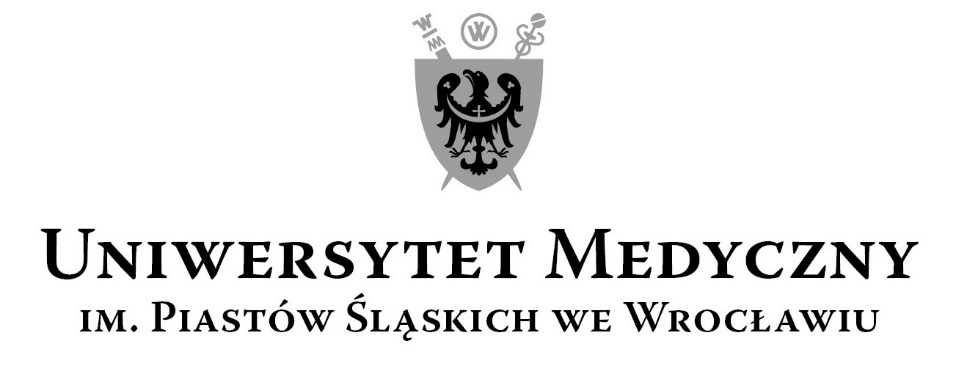 50-367 Wrocław, Wybrzeże L. Pasteura 1Zespół ds. Zamówień Publicznych UMWUl. Marcinkowskiego 2-6, 50-368 Wrocławfax 71 / 784-00-45e-mail: olga.bak@umed.wroc.pl 50-367 Wrocław, Wybrzeże L. Pasteura 1Zespół ds. Zamówień Publicznych UMWUl. Marcinkowskiego 2-6, 50-368 Wrocławfax 71 / 784-00-45e-mail: olga.bak@umed.wroc.pl 